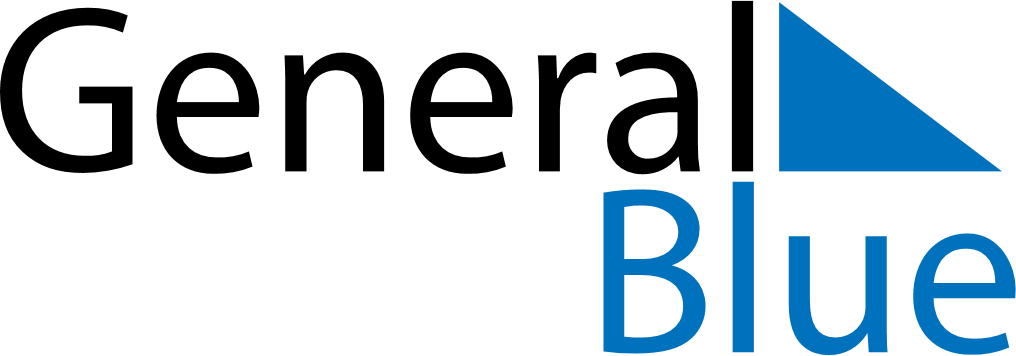 June 2024June 2024June 2024June 2024June 2024June 2024June 2024Swiebodzice, Lower Silesia, PolandSwiebodzice, Lower Silesia, PolandSwiebodzice, Lower Silesia, PolandSwiebodzice, Lower Silesia, PolandSwiebodzice, Lower Silesia, PolandSwiebodzice, Lower Silesia, PolandSwiebodzice, Lower Silesia, PolandSundayMondayMondayTuesdayWednesdayThursdayFridaySaturday1Sunrise: 4:46 AMSunset: 8:58 PMDaylight: 16 hours and 12 minutes.23345678Sunrise: 4:45 AMSunset: 8:59 PMDaylight: 16 hours and 14 minutes.Sunrise: 4:44 AMSunset: 9:00 PMDaylight: 16 hours and 16 minutes.Sunrise: 4:44 AMSunset: 9:00 PMDaylight: 16 hours and 16 minutes.Sunrise: 4:44 AMSunset: 9:01 PMDaylight: 16 hours and 17 minutes.Sunrise: 4:43 AMSunset: 9:02 PMDaylight: 16 hours and 19 minutes.Sunrise: 4:43 AMSunset: 9:03 PMDaylight: 16 hours and 20 minutes.Sunrise: 4:42 AMSunset: 9:04 PMDaylight: 16 hours and 21 minutes.Sunrise: 4:42 AMSunset: 9:05 PMDaylight: 16 hours and 23 minutes.910101112131415Sunrise: 4:41 AMSunset: 9:06 PMDaylight: 16 hours and 24 minutes.Sunrise: 4:41 AMSunset: 9:06 PMDaylight: 16 hours and 25 minutes.Sunrise: 4:41 AMSunset: 9:06 PMDaylight: 16 hours and 25 minutes.Sunrise: 4:41 AMSunset: 9:07 PMDaylight: 16 hours and 26 minutes.Sunrise: 4:40 AMSunset: 9:08 PMDaylight: 16 hours and 27 minutes.Sunrise: 4:40 AMSunset: 9:08 PMDaylight: 16 hours and 28 minutes.Sunrise: 4:40 AMSunset: 9:09 PMDaylight: 16 hours and 28 minutes.Sunrise: 4:40 AMSunset: 9:10 PMDaylight: 16 hours and 29 minutes.1617171819202122Sunrise: 4:40 AMSunset: 9:10 PMDaylight: 16 hours and 30 minutes.Sunrise: 4:40 AMSunset: 9:10 PMDaylight: 16 hours and 30 minutes.Sunrise: 4:40 AMSunset: 9:10 PMDaylight: 16 hours and 30 minutes.Sunrise: 4:40 AMSunset: 9:11 PMDaylight: 16 hours and 30 minutes.Sunrise: 4:40 AMSunset: 9:11 PMDaylight: 16 hours and 31 minutes.Sunrise: 4:40 AMSunset: 9:11 PMDaylight: 16 hours and 31 minutes.Sunrise: 4:40 AMSunset: 9:12 PMDaylight: 16 hours and 31 minutes.Sunrise: 4:41 AMSunset: 9:12 PMDaylight: 16 hours and 31 minutes.2324242526272829Sunrise: 4:41 AMSunset: 9:12 PMDaylight: 16 hours and 31 minutes.Sunrise: 4:41 AMSunset: 9:12 PMDaylight: 16 hours and 30 minutes.Sunrise: 4:41 AMSunset: 9:12 PMDaylight: 16 hours and 30 minutes.Sunrise: 4:42 AMSunset: 9:12 PMDaylight: 16 hours and 30 minutes.Sunrise: 4:42 AMSunset: 9:12 PMDaylight: 16 hours and 29 minutes.Sunrise: 4:43 AMSunset: 9:12 PMDaylight: 16 hours and 29 minutes.Sunrise: 4:43 AMSunset: 9:12 PMDaylight: 16 hours and 28 minutes.Sunrise: 4:44 AMSunset: 9:12 PMDaylight: 16 hours and 28 minutes.30Sunrise: 4:44 AMSunset: 9:12 PMDaylight: 16 hours and 27 minutes.